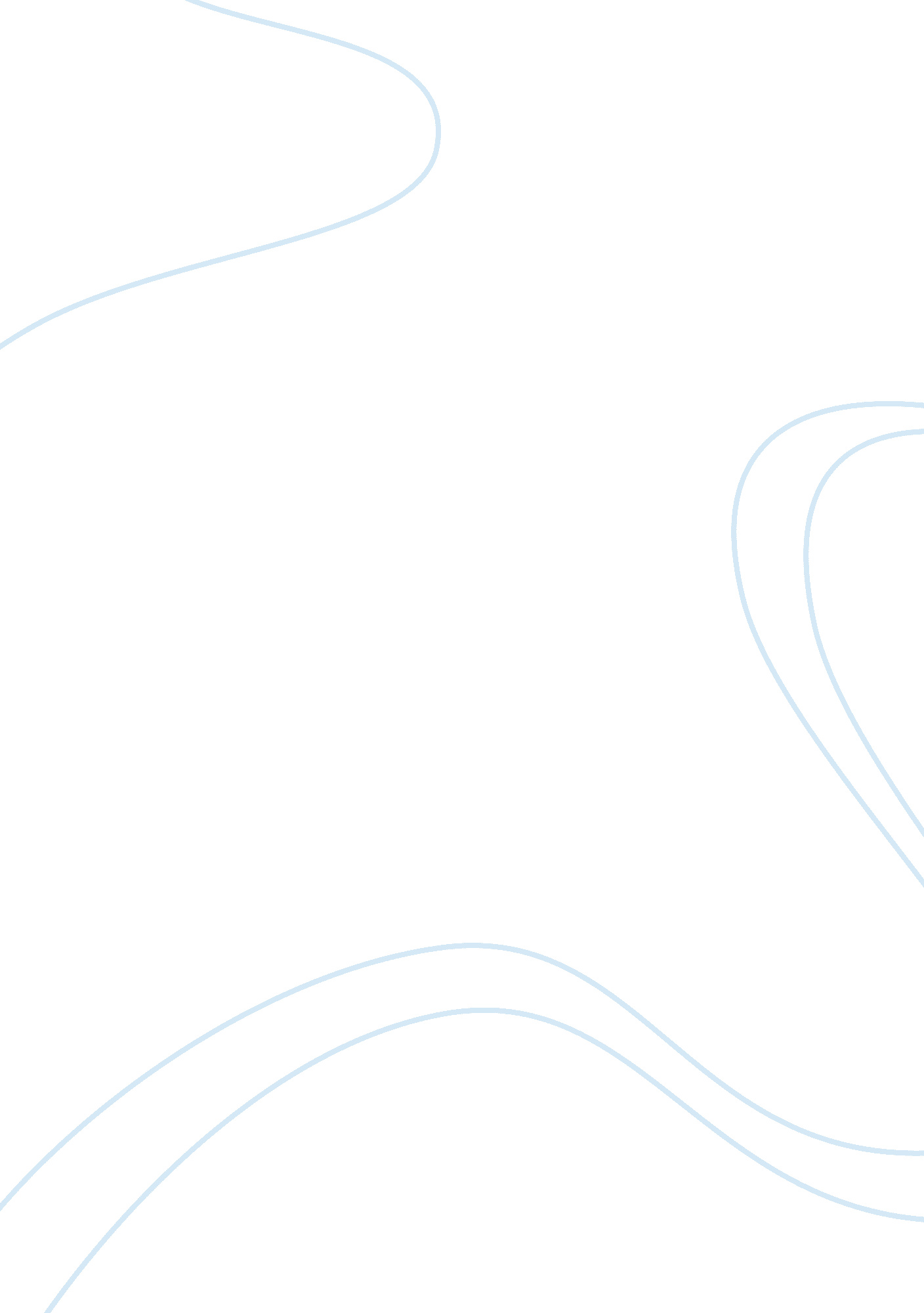 Institutional transformation of public secondary schools in the division ogf ging...Countries, England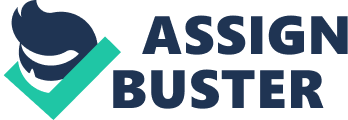 DISSERTATION ABSTRACT 1. Title : “ INSTITUTIONAL TRANSFORMATION OF PUBLIC SECONDARY SCHOOLS IN THE DIVISION OF GINGOOG CITY THROUGH SCHOOL BASED MANAGEMENT: TOWARDS AN ANTHOLOGY OF BEST PRACTICES" 2. Author : JOY CIRUNAY-MANGUBAT 3. Type of Document: Dissertation 4. Type of Publication: Unpublished 5. Host Institution : Saint Joseph Institute of Technology , Butuan City 6. Sponsor : 7. Keywords : School Based Management, School Improvement, Leadership, Internal & External Stakeholders, Improvement Process, Based Resources, Performance Accountability, Student Achievement, Faculty Development, Physical Facilities, Fiscal Management 8. Abstract 8. 1 : Summary : The study dealt with the extent of School Based Management Practices among Public Secondary School Administrators and the extent of the School Improvement among Public Schools in the Division of Gingoog City. The study dealt with the Institutional Transformation of Public Secondary Schools in the Division of Gingoog City through School Based Management: Towards an Anthology of Best Practices as model for other schools. The study would like to find out how do the School Administrators, Teachers, Students , Parents and External Stakeholders in Public secondary schools compare their assessment of school based management practices 2007-2010 in the Division of Gingoog City in terms of Leadership, Internal and External Participation, Improvement Process, Based Resources, and Performance Accountability. The study would further know how do the School Administrators and Teachers compare their assessment of School Improvement in 2007-2010 in the Division of Gingoog City in terms of Student Achievement, Faculty Development, Physical Facilities, and Fiscal Management. The study tested the hypothesis of no significant difference in the level of School Based Management Practices in 2007-2010 in Public Secondary Schools Division of Gingoog City. Another hypothesis focused on the testing of no significant difference in the school improvement in 2007-2010 in Public Secondary Schools, Division of Gingoog City. Lastly, the study tested the hypothesis of no significant relationship in the perception of the respondents on School Based Management Practices and School Improvement in Public Secondary Schools in the Division of Gingoog City. The subjects of the study were the School Administrators, Teachers, 4th Year Students, Parents of the 4th Year students, Local/ Barangay Officials who stayed or served in the particular school from 2007-2010. The researcher used the comparative research design in which the primary tool was the Assessment of School Based Management Practices to determine the level of School Based Management Practices of the School and to determine the level of School Improvement in the Public Secondary Schools from 2007-2010 in the Division of Gingoog City. Summary of Findings Based on the analyses and interpretation of the data, this summary of findings gave a clear picture of the study. 1. As rated by the respondents in 2007, leadership got the mean rating of 4. 05, performance accountability with the mean rating of 4. 01, participation of internal stakeholders with the mean rating of 3. 88, based resources got the mean rating of 3. 75, external stakeholders participation got the mean rating of 3. 70 and improvement process with the mean rating of 3. 65. Generally, the grand mean was 3. 84, in the year 2007 all the school based management practices were well implemented. The level of School Based Management Practices in 2007 in Public Secondary Schools in the Division of Gingoog City was well implemented. In the year 2010, there was a slight difference in the mean ratings of the indicators except for leadership and performance accountability which raised to the descriptive rating of very well implemented with the ratings of 4. 36 and 4. 30 respectively. The other indicators such as internal stakeholders’ participation with mean rating of 4. 19, external stakeholders participation with the rating of 3. 99, improvement process with the rating of 4. 05 and based resources with the rating of 4. 16, all of them got the descriptive rating of well implemented. The grand mean hoisted to 4. 18 but still in the level of well implemented. The level of School Based Management Practices among School Heads in 2010 in Public Secondary Schools in the Division of Gingoog City was well implemented. 2. The level of school improvement in public secondary schools in 2007 in the Division of Gingoog City was high. Faculty development got the mean rating of 3. 53, school improvement with the mean rating of 3. 45, physical 